南投縣政府社會及勞動處婦幼保護宣導活動記錄表宣導照片活動緣由(活動名稱)活動緣由(活動名稱)由於傳統「清官難斷家務事」，當發生類似家庭暴力事件時，除非當事人自主維護自身權益而通報，外人很少給予適時協助或通報的，本社區為傳統農村型聚落，前述觀念更是根深蒂固，故在事件發生時，大都莫不關心，抱持「家家有本難唸的經」而充耳不聞，以致很多受暴者也只能莫莫認耐、承受，甚至發展成社會事件。由前述普遍存在的現象，瞭解於社區加強宣導性別平權之重要性，期能讓和諧相處、彼此尊重的概念，廣植於社區民眾，使「家」成為既溫馨且安全的所在，本會遂規劃本宣導活動。由於傳統「清官難斷家務事」，當發生類似家庭暴力事件時，除非當事人自主維護自身權益而通報，外人很少給予適時協助或通報的，本社區為傳統農村型聚落，前述觀念更是根深蒂固，故在事件發生時，大都莫不關心，抱持「家家有本難唸的經」而充耳不聞，以致很多受暴者也只能莫莫認耐、承受，甚至發展成社會事件。由前述普遍存在的現象，瞭解於社區加強宣導性別平權之重要性，期能讓和諧相處、彼此尊重的概念，廣植於社區民眾，使「家」成為既溫馨且安全的所在，本會遂規劃本宣導活動。由於傳統「清官難斷家務事」，當發生類似家庭暴力事件時，除非當事人自主維護自身權益而通報，外人很少給予適時協助或通報的，本社區為傳統農村型聚落，前述觀念更是根深蒂固，故在事件發生時，大都莫不關心，抱持「家家有本難唸的經」而充耳不聞，以致很多受暴者也只能莫莫認耐、承受，甚至發展成社會事件。由前述普遍存在的現象，瞭解於社區加強宣導性別平權之重要性，期能讓和諧相處、彼此尊重的概念，廣植於社區民眾，使「家」成為既溫馨且安全的所在，本會遂規劃本宣導活動。時    間時    間112年7月22日地  點和興社區活動中心參加人數參加人數37人次紀  錄王金標宣導人員宣導人員王金標、曾麗英王金標、曾麗英王金標、曾麗英宣 導 項 目 及 內 容■家庭暴力防治宣導   □網路性別暴力        ■性侵害防治宣導    ■性騷擾防治宣導     □人口販運防制宣導    □兒童及少年保護宣導  □兒少性剝削防制宣導 □脆弱家庭宣導        ■性別平等宣導    □其他：        ㄧ、宣導民眾之性別：■男(10人)                  ■女(27人)二、宣導民眾之族群對象：□兒少( 人次)    ■婦女(27人)    ■老人(25人 )         ■本國籍(37人次) □原住民(約   人次) □新住民(約   /人次)□其他:                    (約  人/人次)三、宣導場合:□一般  □學校  □醫療□公司行號  ■其他：和興發展協會活動中心 四、宣導方式：本場宣導活動分二階段進行，第一階段以微電影為例，禪述過去普遍存在的性別不平權現象，繼而導至家庭暴力發生的因果關係，第二階段以話劇方式呈現工人家庭因家事及言行的不認同，所產生的「家庭暴力」，反問在場民眾看到了什麼？能做什麼？■家庭暴力防治宣導   □網路性別暴力        ■性侵害防治宣導    ■性騷擾防治宣導     □人口販運防制宣導    □兒童及少年保護宣導  □兒少性剝削防制宣導 □脆弱家庭宣導        ■性別平等宣導    □其他：        ㄧ、宣導民眾之性別：■男(10人)                  ■女(27人)二、宣導民眾之族群對象：□兒少( 人次)    ■婦女(27人)    ■老人(25人 )         ■本國籍(37人次) □原住民(約   人次) □新住民(約   /人次)□其他:                    (約  人/人次)三、宣導場合:□一般  □學校  □醫療□公司行號  ■其他：和興發展協會活動中心 四、宣導方式：本場宣導活動分二階段進行，第一階段以微電影為例，禪述過去普遍存在的性別不平權現象，繼而導至家庭暴力發生的因果關係，第二階段以話劇方式呈現工人家庭因家事及言行的不認同，所產生的「家庭暴力」，反問在場民眾看到了什麼？能做什麼？■家庭暴力防治宣導   □網路性別暴力        ■性侵害防治宣導    ■性騷擾防治宣導     □人口販運防制宣導    □兒童及少年保護宣導  □兒少性剝削防制宣導 □脆弱家庭宣導        ■性別平等宣導    □其他：        ㄧ、宣導民眾之性別：■男(10人)                  ■女(27人)二、宣導民眾之族群對象：□兒少( 人次)    ■婦女(27人)    ■老人(25人 )         ■本國籍(37人次) □原住民(約   人次) □新住民(約   /人次)□其他:                    (約  人/人次)三、宣導場合:□一般  □學校  □醫療□公司行號  ■其他：和興發展協會活動中心 四、宣導方式：本場宣導活動分二階段進行，第一階段以微電影為例，禪述過去普遍存在的性別不平權現象，繼而導至家庭暴力發生的因果關係，第二階段以話劇方式呈現工人家庭因家事及言行的不認同，所產生的「家庭暴力」，反問在場民眾看到了什麼？能做什麼？■家庭暴力防治宣導   □網路性別暴力        ■性侵害防治宣導    ■性騷擾防治宣導     □人口販運防制宣導    □兒童及少年保護宣導  □兒少性剝削防制宣導 □脆弱家庭宣導        ■性別平等宣導    □其他：        ㄧ、宣導民眾之性別：■男(10人)                  ■女(27人)二、宣導民眾之族群對象：□兒少( 人次)    ■婦女(27人)    ■老人(25人 )         ■本國籍(37人次) □原住民(約   人次) □新住民(約   /人次)□其他:                    (約  人/人次)三、宣導場合:□一般  □學校  □醫療□公司行號  ■其他：和興發展協會活動中心 四、宣導方式：本場宣導活動分二階段進行，第一階段以微電影為例，禪述過去普遍存在的性別不平權現象，繼而導至家庭暴力發生的因果關係，第二階段以話劇方式呈現工人家庭因家事及言行的不認同，所產生的「家庭暴力」，反問在場民眾看到了什麼？能做什麼？第一階段：利用網路，摘自youtube中「台灣的查某人」微電影，影片內容是台灣婦女在家庭中所受不公平待遇的種種情形，觀賞後問在場民眾有何感想？採互動式反饋（即凡回饋意見及問題者送宣導品），民眾普遍認為，傳統不都這樣嗎？借此告知，法律之前人人平等，而傳統的很多觀念（如重男輕女、職業、教育、財產、男主外女主內、言行舉止、小孩從夫姓…等）是要修正的，並傳達正確的性別平權概念。由過去性別不平權的故事中，引申談及，家庭中因不滿意錯誤刻版印象，所導致對另一方產生的各種暴力，並列述相關家庭暴力之樣態（言語、肢體、精神、性、經濟、疏忽、遺棄），最後反問民眾，如果是你，你應該怎麼做才是合適的。第二階段：由理事長口白，曾麗英、林明美演出的話劇，劇中，曾麗英扮演泥水工的丈夫，林明美演家庭主婦，丈夫托著疲憊身體下班回到家，就問：「晚餐好了沒，快餓死了」，太太回再一下下就好了，丈夫氣就上來：「我在外面拼死拼活，回家連口飯都吃不上，妳是幹什麼來著？」，接著拿起電話要簽六合彩，卻被組頭說他前一次簽的帳未結，不給簽，這下丈夫更氣了，大聲罵太太：「組仔頭的錢妳怎沒去還」，說著就拿起鎯頭扔過去，扮演太太明美大叫一聲，將做受傷狀。表演結束，接下來聽聽民眾的看法，包括：家事一定得女人做嗎？情緒來了怎麼辦？被施暴者如何自保？劇中有幾種暴力現象？可以怎樣做？最後再進行有獎徵答。在進行意見回饋時，發現不少搶答狀形，且答對率相當高，顯見本計畫課程及活動宣導已把防暴的觀念植入社區民眾心中。第一階段：利用網路，摘自youtube中「台灣的查某人」微電影，影片內容是台灣婦女在家庭中所受不公平待遇的種種情形，觀賞後問在場民眾有何感想？採互動式反饋（即凡回饋意見及問題者送宣導品），民眾普遍認為，傳統不都這樣嗎？借此告知，法律之前人人平等，而傳統的很多觀念（如重男輕女、職業、教育、財產、男主外女主內、言行舉止、小孩從夫姓…等）是要修正的，並傳達正確的性別平權概念。由過去性別不平權的故事中，引申談及，家庭中因不滿意錯誤刻版印象，所導致對另一方產生的各種暴力，並列述相關家庭暴力之樣態（言語、肢體、精神、性、經濟、疏忽、遺棄），最後反問民眾，如果是你，你應該怎麼做才是合適的。第二階段：由理事長口白，曾麗英、林明美演出的話劇，劇中，曾麗英扮演泥水工的丈夫，林明美演家庭主婦，丈夫托著疲憊身體下班回到家，就問：「晚餐好了沒，快餓死了」，太太回再一下下就好了，丈夫氣就上來：「我在外面拼死拼活，回家連口飯都吃不上，妳是幹什麼來著？」，接著拿起電話要簽六合彩，卻被組頭說他前一次簽的帳未結，不給簽，這下丈夫更氣了，大聲罵太太：「組仔頭的錢妳怎沒去還」，說著就拿起鎯頭扔過去，扮演太太明美大叫一聲，將做受傷狀。表演結束，接下來聽聽民眾的看法，包括：家事一定得女人做嗎？情緒來了怎麼辦？被施暴者如何自保？劇中有幾種暴力現象？可以怎樣做？最後再進行有獎徵答。在進行意見回饋時，發現不少搶答狀形，且答對率相當高，顯見本計畫課程及活動宣導已把防暴的觀念植入社區民眾心中。第一階段：利用網路，摘自youtube中「台灣的查某人」微電影，影片內容是台灣婦女在家庭中所受不公平待遇的種種情形，觀賞後問在場民眾有何感想？採互動式反饋（即凡回饋意見及問題者送宣導品），民眾普遍認為，傳統不都這樣嗎？借此告知，法律之前人人平等，而傳統的很多觀念（如重男輕女、職業、教育、財產、男主外女主內、言行舉止、小孩從夫姓…等）是要修正的，並傳達正確的性別平權概念。由過去性別不平權的故事中，引申談及，家庭中因不滿意錯誤刻版印象，所導致對另一方產生的各種暴力，並列述相關家庭暴力之樣態（言語、肢體、精神、性、經濟、疏忽、遺棄），最後反問民眾，如果是你，你應該怎麼做才是合適的。第二階段：由理事長口白，曾麗英、林明美演出的話劇，劇中，曾麗英扮演泥水工的丈夫，林明美演家庭主婦，丈夫托著疲憊身體下班回到家，就問：「晚餐好了沒，快餓死了」，太太回再一下下就好了，丈夫氣就上來：「我在外面拼死拼活，回家連口飯都吃不上，妳是幹什麼來著？」，接著拿起電話要簽六合彩，卻被組頭說他前一次簽的帳未結，不給簽，這下丈夫更氣了，大聲罵太太：「組仔頭的錢妳怎沒去還」，說著就拿起鎯頭扔過去，扮演太太明美大叫一聲，將做受傷狀。表演結束，接下來聽聽民眾的看法，包括：家事一定得女人做嗎？情緒來了怎麼辦？被施暴者如何自保？劇中有幾種暴力現象？可以怎樣做？最後再進行有獎徵答。在進行意見回饋時，發現不少搶答狀形，且答對率相當高，顯見本計畫課程及活動宣導已把防暴的觀念植入社區民眾心中。第一階段：利用網路，摘自youtube中「台灣的查某人」微電影，影片內容是台灣婦女在家庭中所受不公平待遇的種種情形，觀賞後問在場民眾有何感想？採互動式反饋（即凡回饋意見及問題者送宣導品），民眾普遍認為，傳統不都這樣嗎？借此告知，法律之前人人平等，而傳統的很多觀念（如重男輕女、職業、教育、財產、男主外女主內、言行舉止、小孩從夫姓…等）是要修正的，並傳達正確的性別平權概念。由過去性別不平權的故事中，引申談及，家庭中因不滿意錯誤刻版印象，所導致對另一方產生的各種暴力，並列述相關家庭暴力之樣態（言語、肢體、精神、性、經濟、疏忽、遺棄），最後反問民眾，如果是你，你應該怎麼做才是合適的。第二階段：由理事長口白，曾麗英、林明美演出的話劇，劇中，曾麗英扮演泥水工的丈夫，林明美演家庭主婦，丈夫托著疲憊身體下班回到家，就問：「晚餐好了沒，快餓死了」，太太回再一下下就好了，丈夫氣就上來：「我在外面拼死拼活，回家連口飯都吃不上，妳是幹什麼來著？」，接著拿起電話要簽六合彩，卻被組頭說他前一次簽的帳未結，不給簽，這下丈夫更氣了，大聲罵太太：「組仔頭的錢妳怎沒去還」，說著就拿起鎯頭扔過去，扮演太太明美大叫一聲，將做受傷狀。表演結束，接下來聽聽民眾的看法，包括：家事一定得女人做嗎？情緒來了怎麼辦？被施暴者如何自保？劇中有幾種暴力現象？可以怎樣做？最後再進行有獎徵答。在進行意見回饋時，發現不少搶答狀形，且答對率相當高，顯見本計畫課程及活動宣導已把防暴的觀念植入社區民眾心中。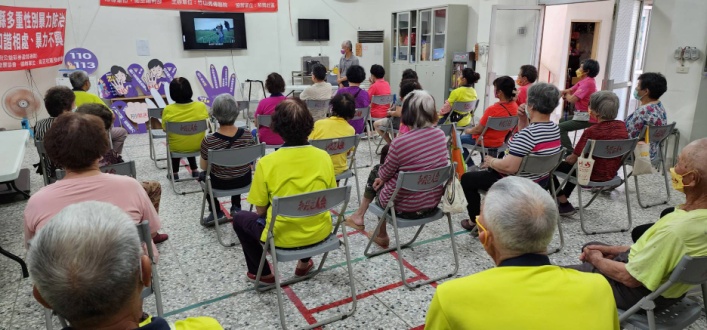 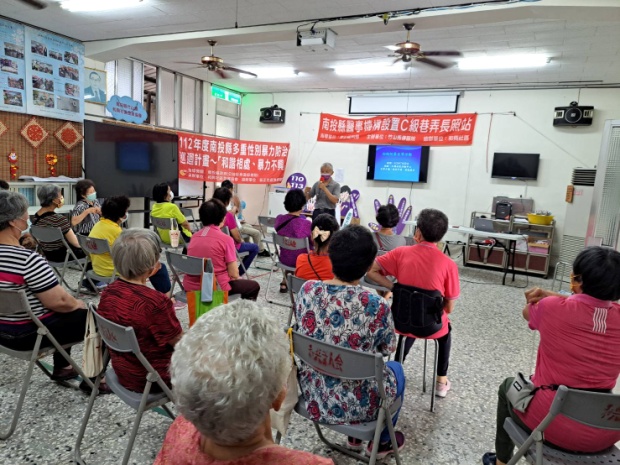 透過「台灣的查某人」微電影，禪述過去對性別偏執的觀念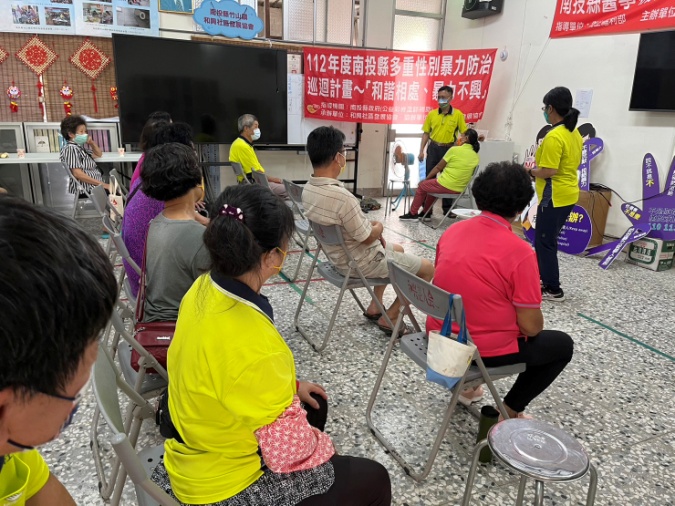 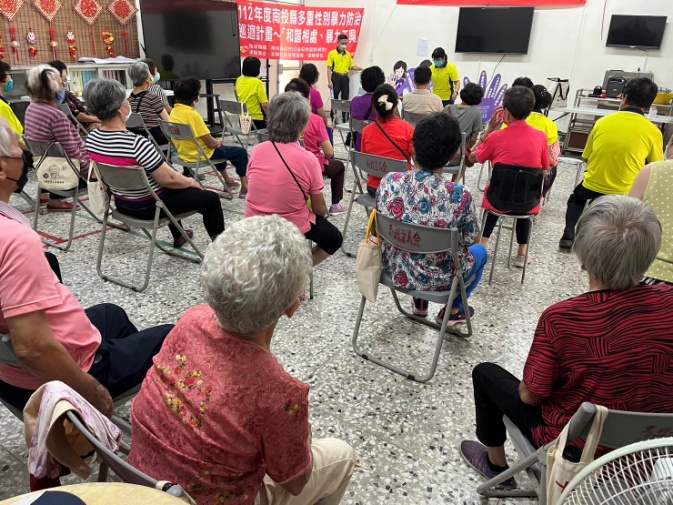 以話劇呈現庭暴力的樣態，並宣導如何在受暴時適當的處置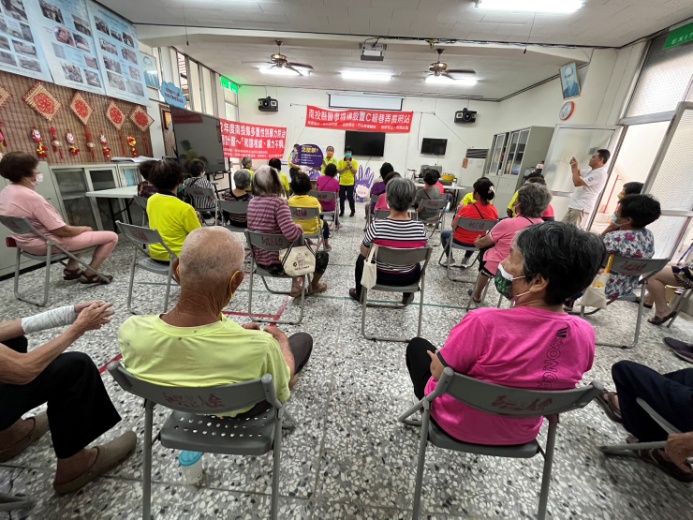 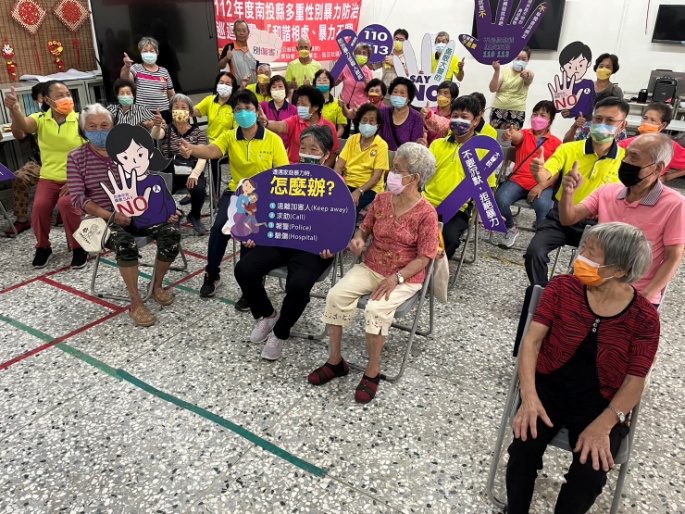 有獎徵答、家庭暴力防治大家一起來